Gruppo di Lavoro per l’Inclusione degli alunni con BESMODELLO DI COSTITUZIONE DEL GLIDirettiva Ministeriale 27 dicembre 2012 avente per oggetto “Strumenti d’intervento per alunni con bisogni educativi speciali e organizzazione territoriale per l’inclusione scolastica”, richiamata dal Ministero dell’Istruzione con la circolare Ministeriale n. 8 prot. 561 datata 6 marzo 2013 e D. Lgs. n. 66/2017 art. 9 commi 8 e 9, integrato e modificato dal D. Lgs. n.96/2019Prot.: ___	Data ___Oggetto: COSTITUZIONE GRUPPO DI LAVORO INCLUSIONE DEGLI ALUNNI CON BESIL DIRIGENTE SCOLASTICOVista\eLa L. 104/92 e successivi provvedimenti normativi alla stessa correlatiIl D. Lgs. n. 66 del 2017 avente ad oggetto “Norme per la promozione dell’inclusione scolastica degli studenti con disabilità” integrato e modificato dal Dlgs. n.96/19La Circolare Ministeriale n.8 del 6 marzo 2013La Direttiva Ministeriale del 27 dicembre 2012Le indicazioni del Collegio dei Docenti del ___ Le indicazioni del Consiglio di Istituto circa i criteri e le modalità per l’individuazione dei genitori e degli studenti facenti parte del gruppo del ___ Le designazioni del personale ATA emerse durante l’assemblea del ___ Le designazioni degli Enti Locali e delle aziende USLLe designazioni delle Associazioni delle Persone con disabilità, DSA, Svantaggi…Preso attodelle disponibilità pervenuteDISPONEla costituzione del Gruppo di Lavoro Inclusione degli alunni con disabilità che risulta così articolato in relazione al tipo di compito da assolvere:Supporto ai Docenti Contitolari e ai Consigli di Classe nell’attuazione dei PEISupporto al Collegio dei Docenti nella definizione e realizzazione/attuazione del Piano per l’InclusioneDefinizione dell’utilizzazione delle risorse complessive destinate all’Istituzione Scolastica ai fini dell’assistenza di competenza degli enti locali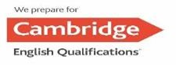 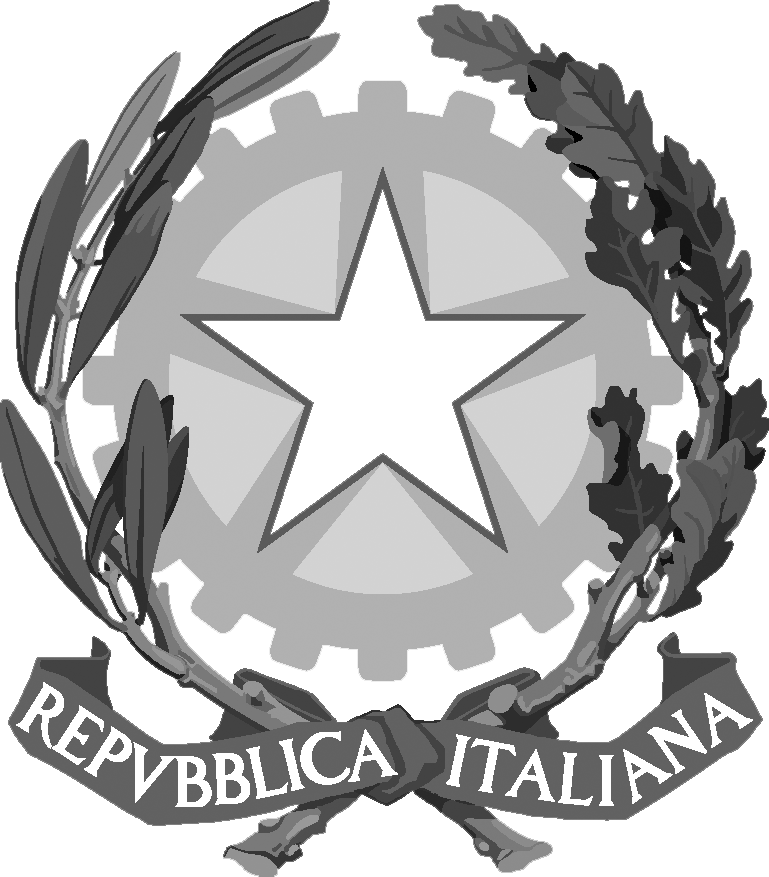 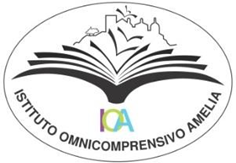 ISTITUTO OMNICOMPRENSIVO AMELIASede: Via I Maggio, 224 – 05022 Amelia (TR)TRIS00600N - Tel. 0744/978509email: tris00600n@istruzione.it – TRIS00600N@PEC.ISTRUZIONE.IT                                                                                                                       c.f. 91056300550-cod. fatturazione elettr. UF1BA6RuoloNome e CognomeRuoloNome e CognomeRuoloNome e Cognome___IL DIRIGENTE SCOLASTICO